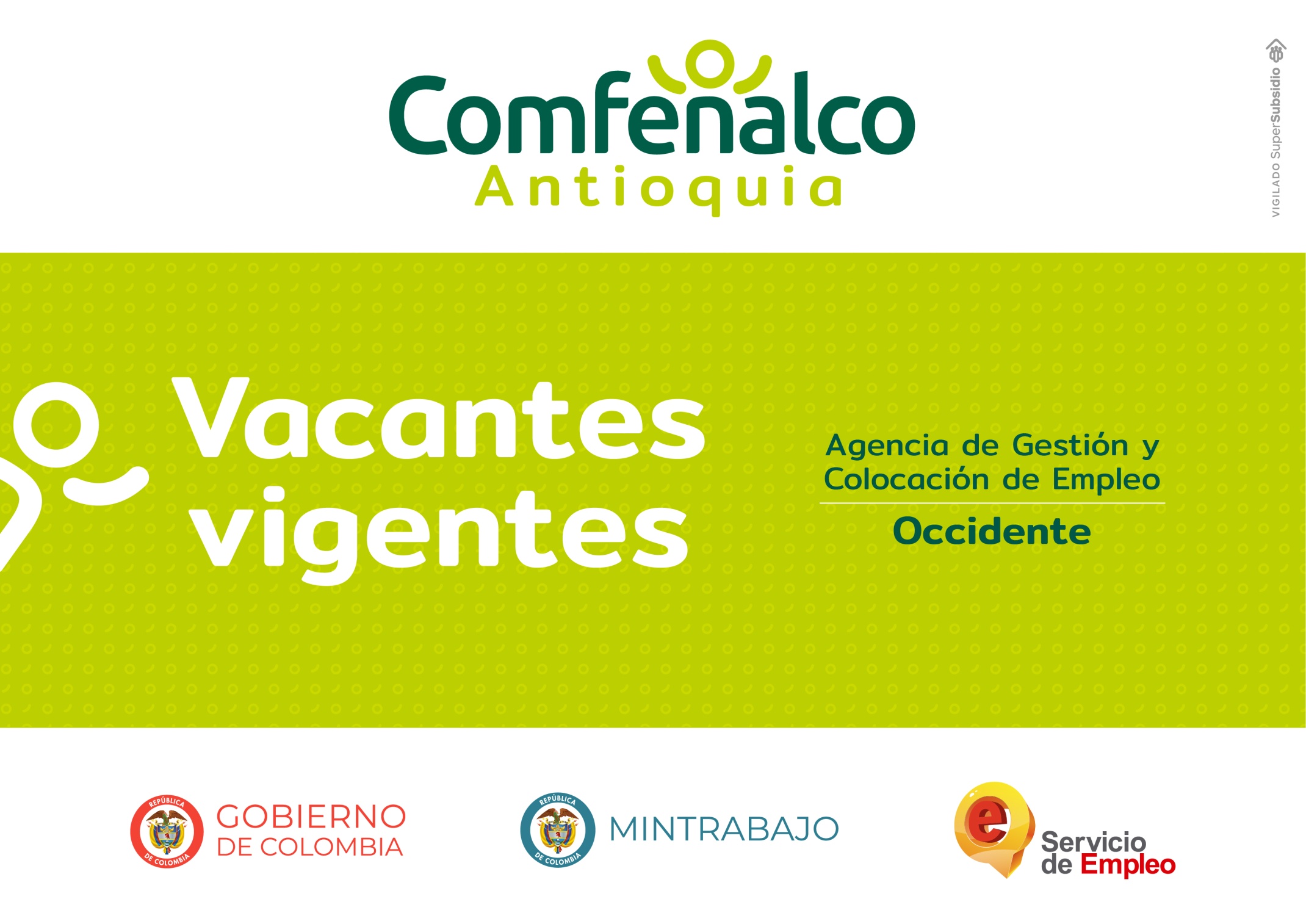 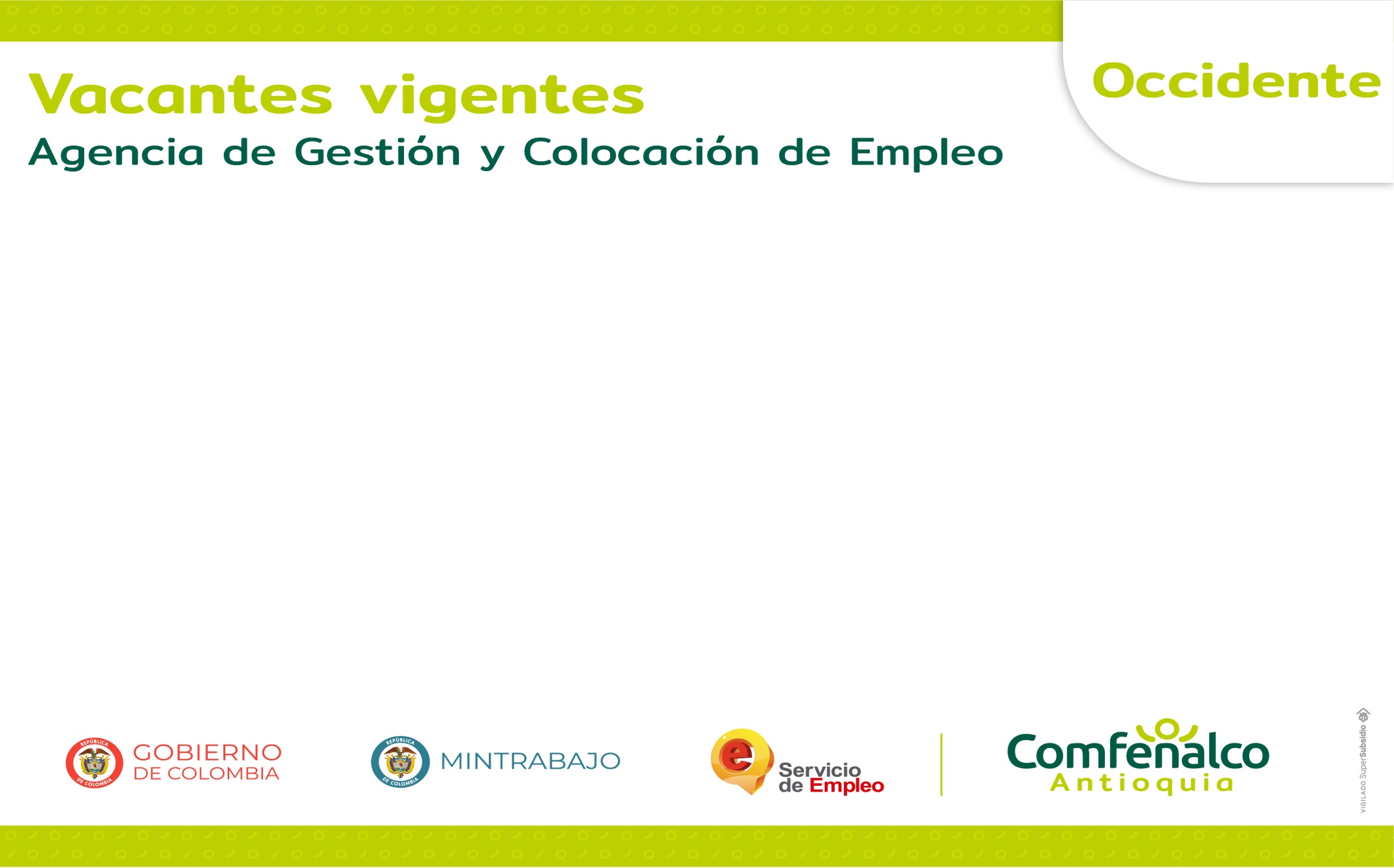 ITINERANTE  DEL 20 AL 24 ENERO DE 2020TENGA EN CUENTA ESTOS REQUISITOS PARA PODER POSTULARSE A LAS VACANTES-	tener la hoja de vida registrada en la página  www.serviciodeempleo.gov.co -	aplicar solo a la vacante(s) para la cual cumpla con el perfil y los requisitos requeridos desde la opción autopostular A través del navegador google chrome ingrese a la página www.serviciodeempleo.gov.co  habilite vista de compatibilidad y por la opción registre su hoja de vida,  diligencie la información solicitada, cree el usuario y la contraseña (preferiblemente en ambos el número de la cédula). una vez que creado, inicie sesión y complete toda la información solicitada en cada una de las opciones desplegables que aparecerán al lado izquierdo de la pantalla (estudios, cursos, empleos, etc.).si va a registrar  su hoja de vida personalmente, puede dirigirse a la sede ubicada en la  carrera 20 # 20-37 en el municipio de cisneros, en el horario de atención establecido para este servicio (lunes a  viernes de  8:00 a.m.  a 12:00 m.  y de 2:00 p.m.  a 6:00 p.m.) es indispensable saber la información completa de su hoja de vida (fechas exactas día, mes y año de estudios, empleos anteriores, etc.). si es de otros municipios atención en el teléfono 4449184 extensión 3625.Con lo anterior se hará la validación de su perfil;  si cumple podrá ser incluido en los procesos de selección que se adelantan desde la agencia en las empresas.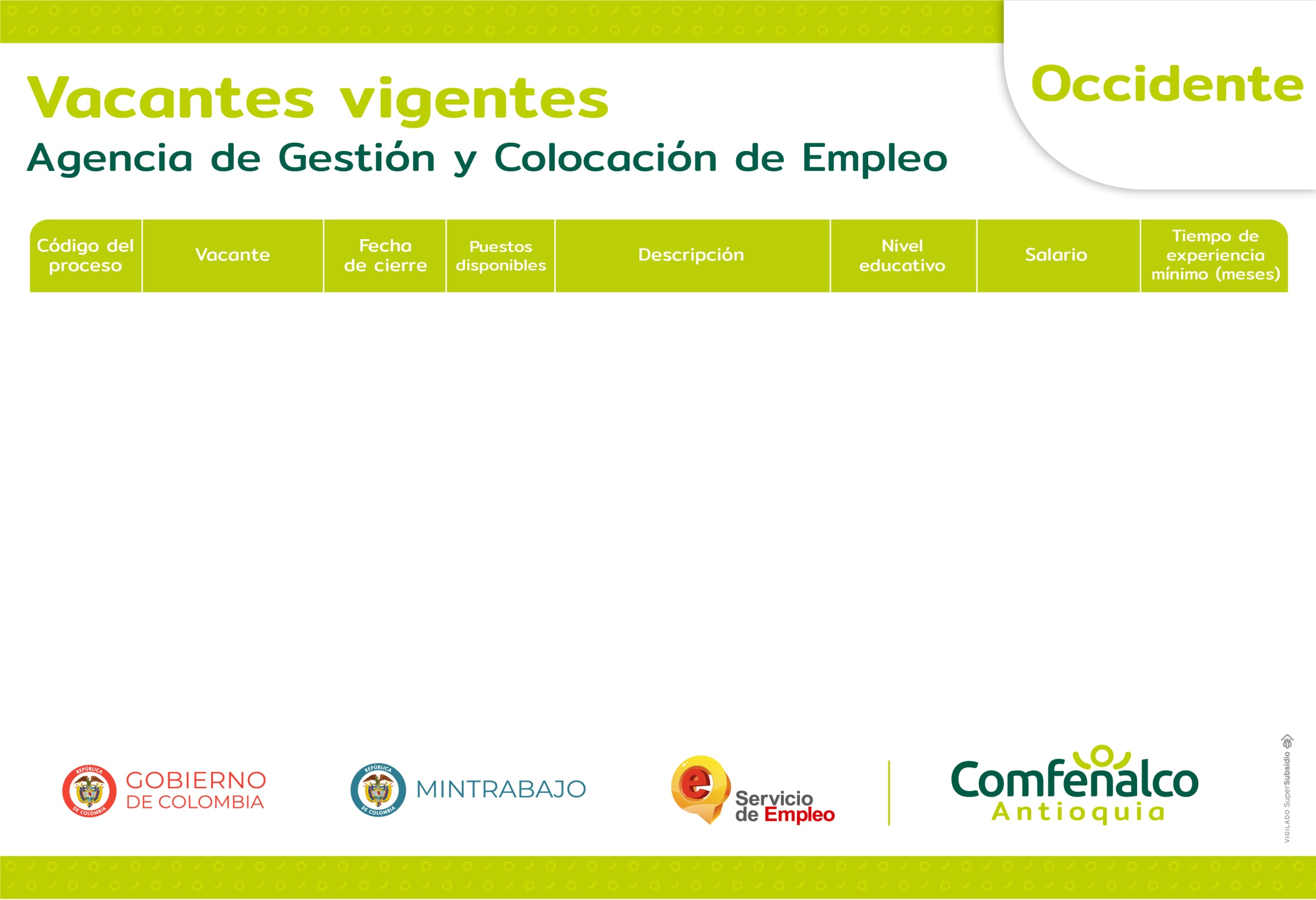 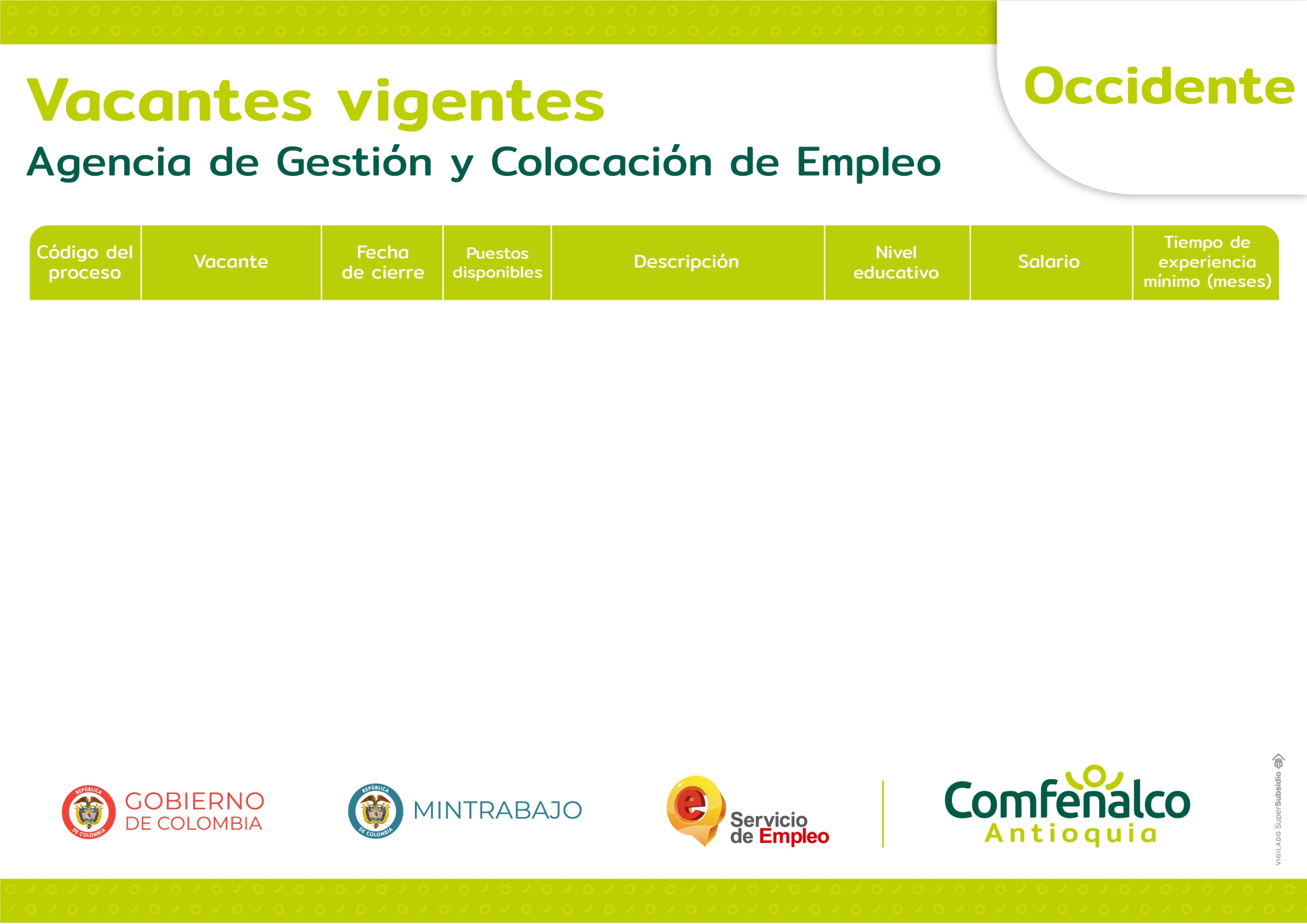 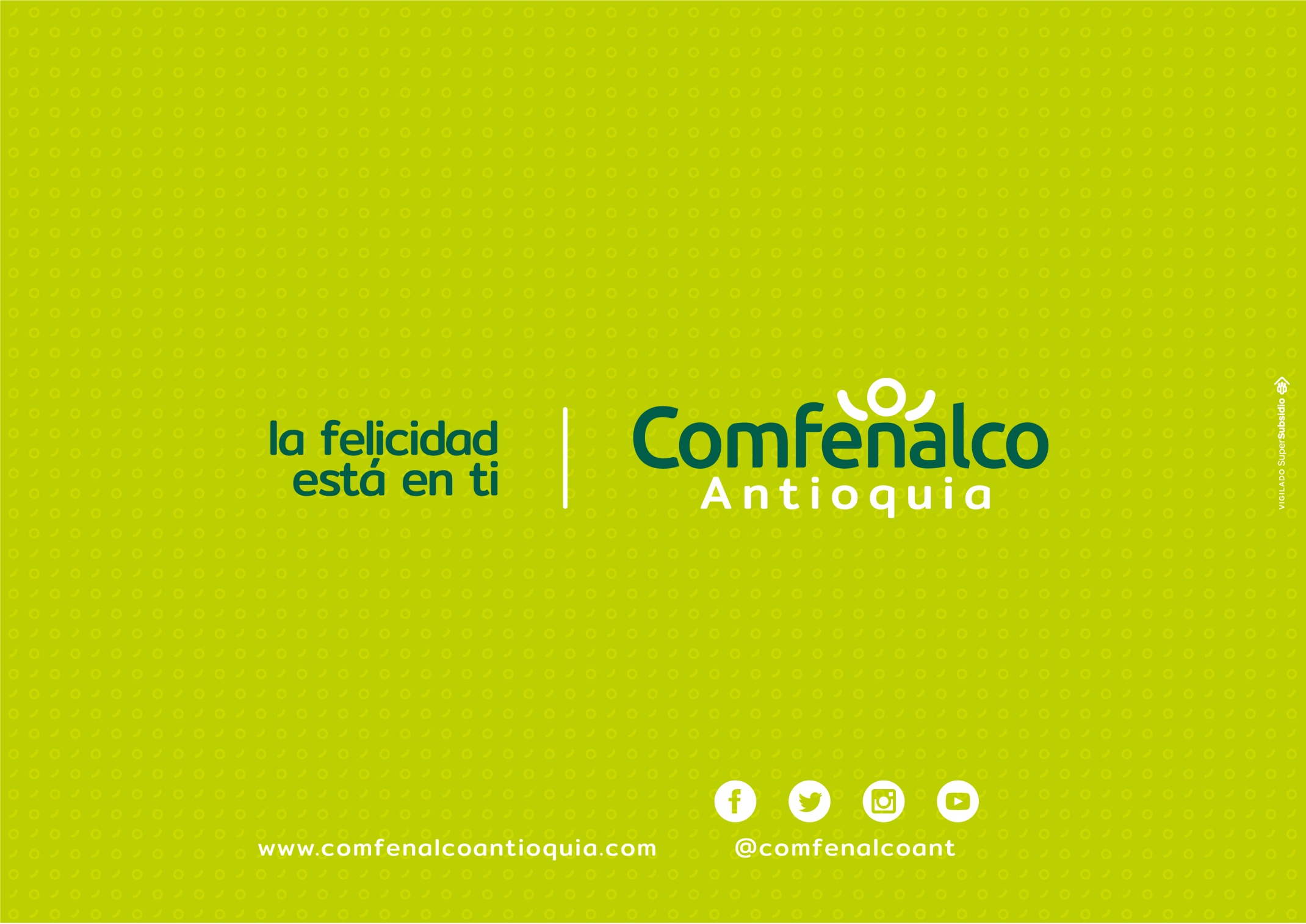 1625957392-153AYUDANTE DE OBRA - OCC30/05/202020IMPORTANTE EMPRESA DEL SECTOR CONSTRUCCIÓN REQUIERE PARA EL OCCIDENTE ANTIOQUEÑO AYUDANTES DE OBRA   PARA IMPORTANTE PROYECTO DE INFRAESTRUCTURA VIAL.  EXPERIENCIA: NO REQUIEREFORMACIÓN: NO REQUIERESALARIO: A CONVENIRCONTRATO: INDEFINIDOHORARIO; TIEMPO COMPLETO, CORREDOR VIAL MEDELLÍN / SANTA FÉ DE ANTIOQUIA , ANZÁNO REQUIEREA CONVENIR01625957392-162MECANICO SOLDADOR - OCC30/06/20202IMPORTANTE EMPRESA DE CONSTRUCCIÓN VIAL REQUIERE PARA EL OCCIDENTE ANTIOQUEÑO MECÁNICO SOLDADOR CON EXPERIENCIA

EXPERIENCIA: 2 A 3 AÑOS, CERTIFICADO COMO SOLDADOR. EXPERIENCIA EN TÚNELES
FORMACIÓN: PREFERIBLE BACHILLER
SALARIO: CONFIDENCIAL
CONTRATO: OBRA O LABOR
HORARIO; TIEMPO COMPLETO, JORNADA MIXTA (DIURNA Y NOCTURNA)BACHILLERCONFIDENCIAL241625957392-160CONDUCTOR CAMIONETA - OCC30/06/20204IMPORTANTE EMPRESA DE CONSTRUCCIÓN DE VÍAS REQUIERE PARA EL OCCIDENTE ANTIOQUEÑO CONDUCTOR DE CAMIONETA.TURNOS: MIXTOS (DIURNOS Y NOCTURNOS) TIEMPO COMPLETO 7 A 7. UNA SEMANA DE DÍA Y OTRA DE NOCHE
FORMACIÓN: BACHILLER, CURSO MANEJO DEFENSIVO, PREFERIBLEMENTE CURSO PRIMEROS AUXILIAR.
CONTRATO: TERMINO FIJO
SALARIO: A CONVENIR. 
EXPERIENCIA: 2 AÑOS, (24 MESES) 
LUGAR DE TRABAJO: OCCIDENTE ANTIOQUEÑO CERCANO. 


INDISPENSABLE LICENCIA C1BACHILLERA CONVENIR241625957392-161TECNICO ELECTRICISTA - OCC30/06/20202IMPORTANTE EMPRESA DE CONSTRUCCIÓN DE VÍAS REQUIERE PARA TÉCNICO ELÉCTRICO QUE ESTÉ CERTIFICADO POR EL CONTE 

EXPERIENCIA EN TÚNELES


LUGAR DE TRABAJO: CORDÓN VIAL SAN JERÓNIMO, SANTA FE
FORMACIÓN: TÉCNICO ELECTRICIDAD CERTIFICADO CONTE
CONTRATO: TERMINO INDEFINIDO.
SALARIO: A CONVENIR. 
EXPERIENCIA:3 AÑOS, (36 MESES) TÉCNICO ELÉCTRICO
JORNADA LABORAL: TIEMPO COMPLETO, JORNADA MIXTA (DIURNO Y NOCTURNO)TECNICOA CONVENIR361625957392-159PERFORISTA - LANZADOR (TÚNEL)30/06/20209IMPORTANTE EMPRESA DEL SECTOR CONSTRUCCIÓN REQUIERE PARA EL OCCIDENTE ANTIOQUEÑO PERFORISTA - LANZADOR DE CONCRETO CON EXPERIENCIA EN TÚNELES Y ESPACIOS CONFINADOS.  SALARIO: 1.800.000 O NEGOCIABLE SEGÚN EXPERIENCIA CONTRATO: POR OBRA O LABOR (4 MESES APROXIMADAMENTE) CONTRATO DIRECTO CON MAR 1 TURNOS: MIXTO, DIURNO Y NOCTURNO FORMACIÓN: PRIMARIA O BACHILLER EXPERIENCIA: MÍNIMO 3 AÑOS EN TÚNELES PREFERIBLEMENTE CURSO DE ALTURAS VIGENTE  HORARIO; TIEMPO COMPLETO, CORREDOR VIAL MEDELLÍN / SANTA FÉ DE ANTIOQUIA , ANZÁ PRIMARIA1.800.000 O NEGOCIABLE SEGÚN EXPERIENCIA 361625957392-158OFICIAL DE CONSTRUCCIÓN EXPERIENCIA EN TÚNELES- OCC30/06/20202IMPORTANTE EMPRESA DEL SECTOR CONSTRUCCIÓN REQUIERE PARA EL OCCIDENTE ANTIOQUEÑO OFICIAL DE CONSTRUCCIÓN  O CAPATAZ PARA PROYECTO DE INFRAESTRUCTURA  VIAL CON EXPERIENCIA EN TÚNELES  EXPERIENCIA: 3  AÑOS EXPERIENCIA EN CONSTRUCCIÓN DE VÍAS, TÚNELES Y PUENTES  FORMACIÓN: NO REQUIERE SALARIO: A CONVENIR CONTRATO: INDEFINIDO HORARIO; TIEMPO COMPLETO,  JORNADA MIXTA CORREDOR VIAL MEDELLÍN / SANTA FE DE ANTIOQUIA. SANTA FE DE ANT NOTA: EXPERIENCIA INDISPENSABLE Y CERTIFICADA   CURSO DE ALTURAS VIGENTE  NO REQUIEREA CONVENIR 361626032510-2MAYORDOMO - OCC20/03/20201SE REQUIERE PARA EL MUNICIPIO DE SOPETRÁN MAYORDOMO PARA REALIZAR TRABAJOS DE JARDINERÍA, PISCINA, ASEO DE LA CASA Y CUIDADO DE MASCOTAS.  SALARIO; MINIMO MAS PRESTACIONES  CONTRATO: INDEFINIDO LUGAR DE TRABAJO: SOPETRAN, TIEMPO COMPLETO, DESCANSO ROTATIVO NO REQUIERE FORMACIÓN ACADÉMICA EXPERIENCIA: 1 AÑO  EN SERVICIOS AGROPECUARIOS COMO MAYORDOMO NO REQUIERE1 SMLV121625938534-4OPERARIO DE ASEO - OCC31/01/20201EMPRESA DEL SECTOR DE LIMPIEZA REQUIERE PARA SU EQUIPO DE TRABAJO OPERARIO DE ASEO Y LIMPIEZA, ESPECÍFICAMENTE PARA EL MUNICIPIO DE SAN JERÓNIMO, EN EL PARQUE LOS TAMARINDOS.   ESCOLARIDAD: BACHILLERATO COMPLETO  NO TIENE QUE TENER EXPERIENCIA, PERO PREFERIBLEMENTE SI LA TIENE EN SERVICIOS GENERALES LUGAR Y JORNADA DE TRABAJO:  SAN JERONIMO - TIEMPO COMPLETO SALARIO: MÍNIMO MAS PRESTACIONES CONTRATO: OBRA O LABORBACHILLER1 SMLV01625957392-157OPERADOR MULTIPLE - OCC30/06/20204IMPORTANTE EMPRESA REQUIERE PARA EL OCCIDENTE ANTIOQUEÑO OPERADOR DE MAQUINARIA MÚLTIPLE:  OPERADOR EXCAVADORA Y RETROEXCAVADORA OPERADOR DE VIBROCOMPACTADOR OPERADOR DE CARGADOR FRONTAL, ELEVADOR OPERADOR MOTONIVELADORA   EXPERIENCIA: DE 3 A 5 AÑOS MÍNIMO SEGÚN PERFIL CURSO DE ALTURAS. CURSO MANEJO DEFENSIVO (OPCIONAL) FORMACIÓN: PRIMARIA SALARIO: CONFIDENCIAL CONTRATO: INDEFINIDO HORARIO; LUNES A 7:00 A.M. A 5:00 P.M. Y SÁBADOS HASTA EL MEDIO DÍA LICENCIA C2PRIMARIACONFIDENCIAL36                                                                                                                                                